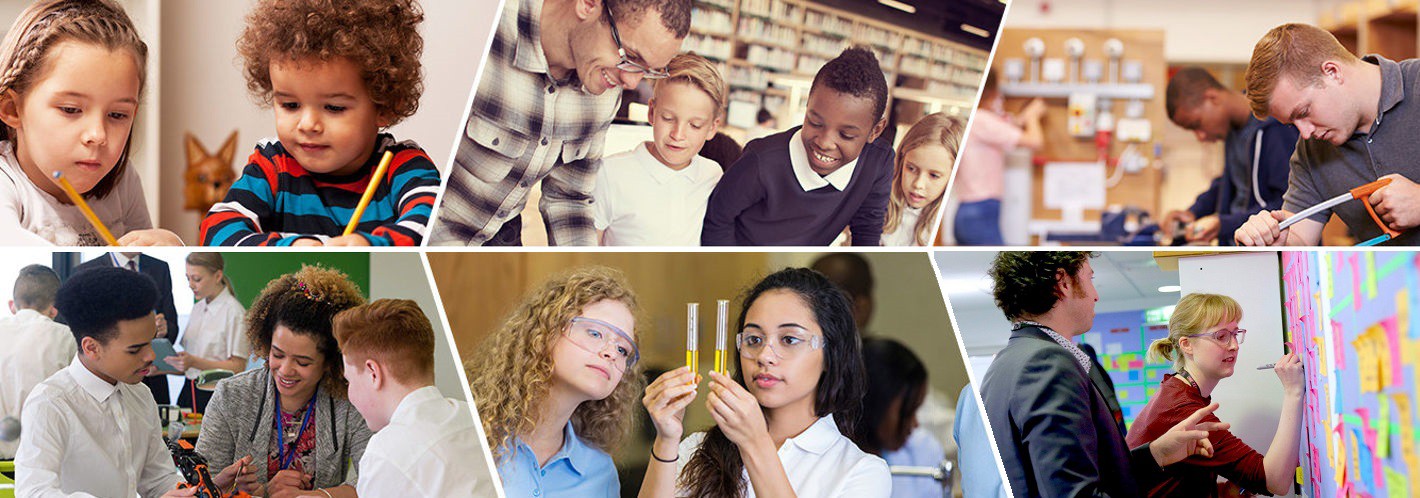 2021 Care Leavers Internship SchemeProviding 12 month paid placements in government departments for Care Leavers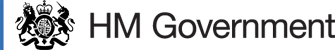 Our Care Leaver paid Internship supports the government's aim to Keep on Caring which looks at how to improve services, support and advice for care leavers.We show our commitment to this and the Care Leaver Covenant by helping care leavers gain skills and work experience through a paid internship to support the transition from care to independence. All of this helps us move towards our ambition to be the most inclusive employer in the UK.Executive Officer posts starting salaries:		National - £21,170 London - £27,200 Administrative Officer starting salaries:	National- £18,514 London-	£22,638No qualifications are required for this internship.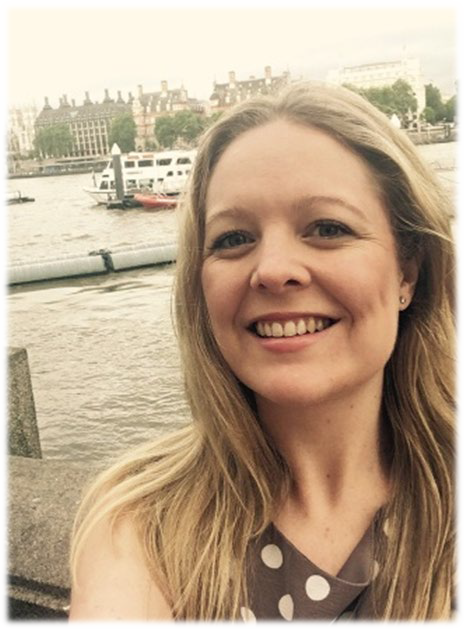 Holly MilikourisHead of Recruitment, Department for EducationTo be eligible to apply for the scheme you need to meet the following criteria:Aged between 18 and 30 (as of 31st December 2021)Qualified for a leaving care support package when you left care.To qualify for leaving care support, you must have been in care for a minimum of 13 weeks, some of which must have been after your 16th birthday’. Those who are invited to interview will be asked to provide a reference who can confirm their care leaver status. This could be their personal adviser, a member of their local authority or a named contact in their supporting organisation.Satisfied the Civil Service Nationality Requirements.	Nationality rules - GOV.UK (www.gov.uk)No qualifications requiredYou will provide administrative support to your assigned department, helping them to achieve their objectives.Tasks will vary depending on the placement, but you will be involved in problem solving, business planning and policymaking, at the very highest levels of government. You’ll usually work within a supportive team structure, under the direction of relevant team leaders. You may also hold individual responsibility for pieces of work within a programme or project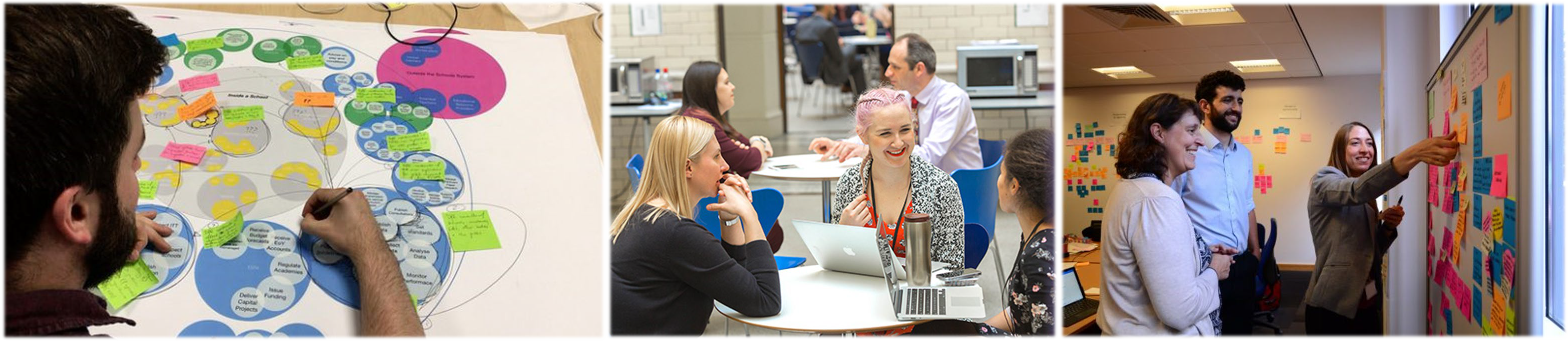 Good communication and organisational skills will be used in your everyday work. You may be asked to take your own initiative with minimal supervision, knowing when to seek help. You will take ownership identifying priorities, resolving issues and able to operate with tact and diplomacy to secure the most effective outcome.You will complete an online application form, which will ask you to provide a personal statement telling us how you have demonstrated the following skills (500 words max):Using computer packages. E.g., Microsoft Word, PowerPoint and Excel.Communicating with people. Speaking to them over the telephone, face to face and using written communication.Showcasing good organisational skills.Ability to prioritise workloads.You could think about occasions when you have previously demonstrated these skills. This might be at work or somewhere like work experience, volunteering or in connection with a hobby. Do not assume we will know or understand the situation you were facing, you need to make sure it is clear how your example meets these skills.We will provide you feedback on your application and interview.If you are successful at application stage, you will be invited to a video interview. The purpose of the interview is to assess your suitability for the role. It will usually last about 30 minutes.Interview QuestionsWe will ask questions to give you the opportunity to talk us through occasions when you have used some of these skills and to assess your experience.We will provide you feedback on your application and interview.“I work within the Secretariat at Border Force Heathrow; my time here so far has been nothing short of exceptional. I partake in a wide variety of work from handling public complaints, MPs/Lord’s correspondence, media enquiries, as well as producing and cascading global communications. I am also the primary Officer responsible for Rewards & Recognition at Border Force Heathrow, and I am now training to be a Designated Signatory to escort visitor's airside at the airport as well as upskilling with cameras & media equipment to produce videos and photography for the business. I have met so many amazing individuals and get to work very closely with Assistant Directors, Deputy Directors and the Regional Director.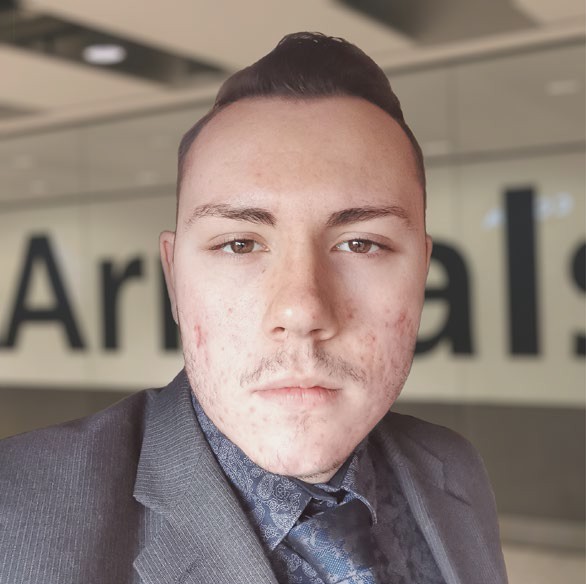 Working so well within this team has even enabled me to receive a permanent offer of employment to stay with my team!” Joseph - Border Force Officer- Home office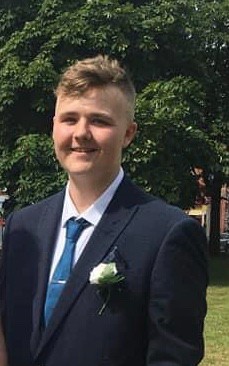 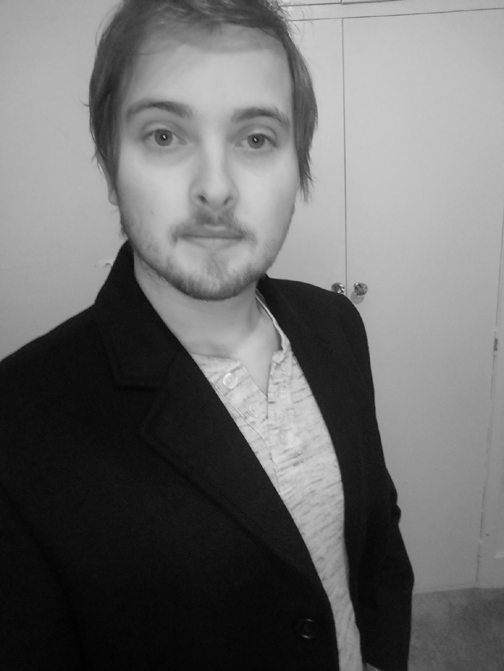 The Civil Service delivers public services and supports the government of the day to develop and implement its policies. The work civil servants do reaches all aspects of life in the UK, from education and the environment, to transport and defence. Civil servants are politically impartial. Together, we ensure the effective running of government and provide the best possible services to the public.The scale, complexity and impact of the work civil servants do is unrivalled. We employ 420,000 people across the country and overseas. Our work is everything from advising ministers on policy, to delivering front line services to the public.Civil Servants work as vets, customer service advisers, weapons engineers, marine biologists and web developers (to name only a handful of jobs available). Joining the Civil Service will give you access to exceptional learning and development opportunities, a variety of career paths, career development support, and flexible working.Visit the Civil Service Careers website for further information about working in the Civil Service.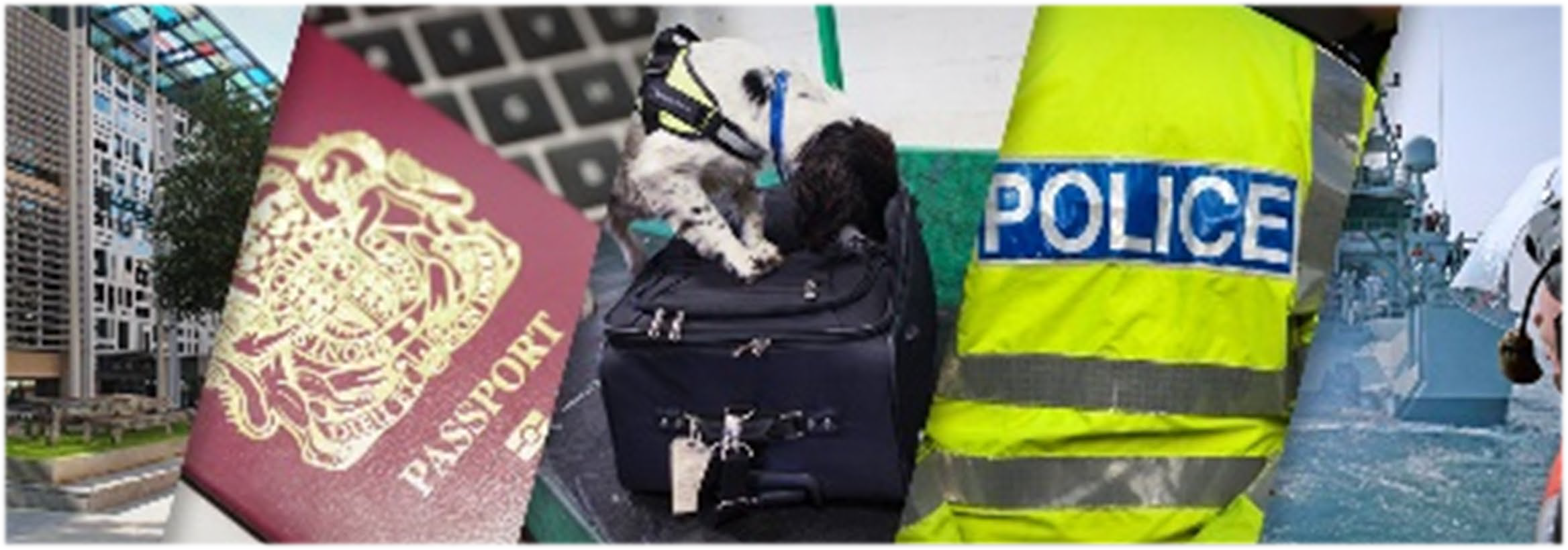 With departments and agencies based across the country we can offer positions in below offices: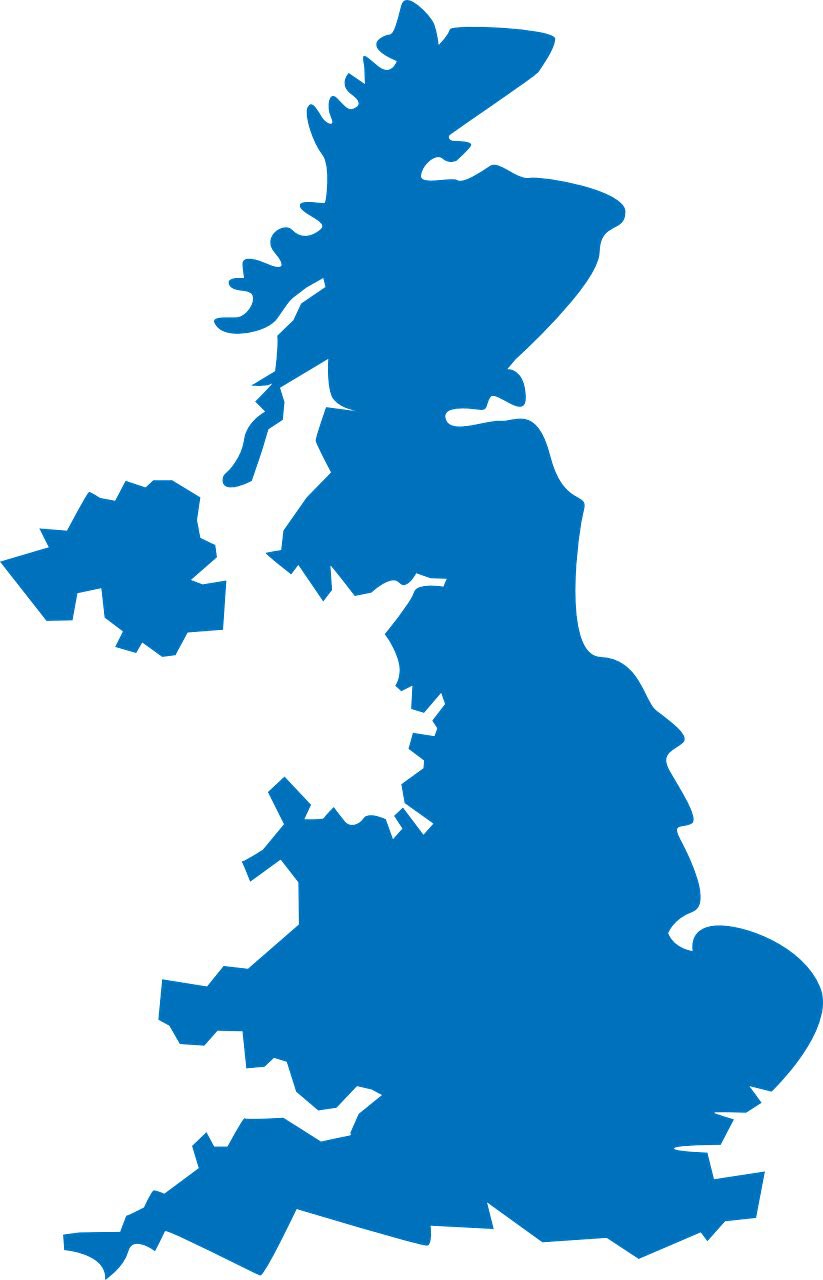 Ashford, Bangor, Barnsley, Barry, Bath, Bedford, Belfast,Birkenhead, Birmingham, Blackburn, Blackpool, Bootle, Brecon, Bristol,Bury St Edmunds, Cambridge, Cardiff,Chester,Colchester, Coventry, Crewe, Croydon, Daventry Derbyshire Dundee, Durham, East Kilbride, Edinburgh, Folkestone, Gateshead, Glasgow, Greenock, Grimsby, Halifax, Hartlepool,Haverfordwest,Hull, Huntingdon,Kingswood (Bristol) Leeds,Leicester, Liverpool, Llandindrod Wells, LlanelliLondon,London(Heathrow Airport), London (Luton Airport)London (Stansted Airport) Loughborough, Lymington, Macclesfield,Manchester, Merseyside, Merthyr, Middlesbrough Neath, Newcastle, Newport,Northwood (Middlesex) Nottingham,Pembroke Dock, Peterlee, Plymouth, Preston,Rugby, Scunthorpe, Sheffield, Solihull,South Shields.Stockport, Stockton-on-Tees, Stoke,St. Albans, St. Austell,St. Leonards-on-Sea, Sunderland Titchfield,Torquay, Warrington, West Bromwich,Weston-Super-Mare, Weymouth, Wolverhampton, Wrexham,Yate (Bristol), YorkYou can state your preferred location on the application form.We have 26 government departments and agencies that are looking for Care Leaver interns to join them:* Successful applicants may be offered Civil Service roles based in other government departments if further vacancies ariseWe have 26 government departments and agencies that are looking for Care Leaver interns to join them:We have 26 government departments and agencies that are looking for Care Leaver interns to join them:* Successful applicants may be offered Civil Service roles based in other government departments if further vacancies arise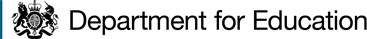 Submit Application FormShortlistingInterviewsPre- employment checksHints and TipHs for applyingThe Civil Service Care Leaver Internship Programme is open to all care leavers who meet the eligibility requirements for the role,Ensure that you have checked that you meet all the eligibility criteria for the Programme.Ensure you read carefully the details of the vacancy, the responsibilities and the skills required for the roles.You have 500 words to show that you meet the essential criteria and skills. Use that word count fully to explain How you have demonstrated those skills .Successful applicants will be subject to successful completion of pre-employment checks, which will include a Disclosure & Barring Service (DBS) check. Decisions to appoint will be made by the allocated department in-line with their policy. Some departments require more security checks which will take longer to complete.If you have any questions please contact Leavers.care@education.gov.ukComplaintsThe Department for Education’s recruitment processes are underpinned by the Civil Service Commissioner’s Recruitment Principles. This outlines that the selection process for appointment is on merit based through fair and open competition.If you feel your application is not processed in accordance with the values in the Civil Service Code or that the recruitment has been conducted in such a way that conflicts with the Civil Service Commissioner’s Recruitment Principles, you may make a complaint. You can do so by contacting the Central Recruitment Team at the following address: Leavers.care@education.gov.uk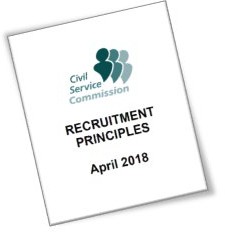 Department/agencyOverview and link to further informationDepartment for Education (DfE)We are responsible for children's services and education. We work to create a highly educated society, in which opportunity is equal for children and adults from all backgrounds - Working for DfEDepartment for Digital, Culture, Media and Sports (DCMS)We work to create a world-leading digital economy, to protect and promote the UK’s cultural, sporting and artistic heritage and to build a bigger and stronger civil society - Working for DCMSDepartment for Environment, Food and Rural Affairs (Defra)We are responsible for creating a great place for people to live, from the food they eat, to the air they breathe - Working for DefraCabinet OfficeWe are at the centre of government and the corporate headquarters of the Civil Service. We support the Prime Minister and ensure the effective running of the Civil Service - Working for Cabinet OfficeMinistry of Housing, Communities and Local Government (MHCLG)We create great places to live and work, and to give more power to local people to shape what happens in their area - Working for MHCLGDepartment for Transport (DfT)We work to support the transport network that helps UK businesses, our people and goods travelling around the country. We plan and invest in transport infrastructure to keep the UK moving. - Working for DfTMinistry of Justice (MOJ)We're at the heart of the justice system, working together to bring the principles of justice to life for everyone in society - Working for MOJName of department/agencyOverview and link to further informationForeign, Commonwealth and Development Office (FCDO)We are here to build a more secure and prosperous world, promote the UK's interests overseas, and support our citizens and businesses around the globe - Foreign, Commonwealth & Development Office - GOV.UKMinistry of Defence (MOD)We protect the security, independence and interests of our country at home and abroad. Our aim is to ensure that the armed forces have the training, equipment and support necessary for their work. - Working for MODOffice for National StatisticsWe work to ensure that as the UK's largest producer of official statistics, our outputs are trusted to inform government and guide policy makers. - Working for the Office for National Statistics Scottish GovernmentWe are responsible for most of the issues of day-to-day concern to the people of Scotland, including health, education, justice, rural affairs, and transport. The Scottish Government - gov.scotGovernment Legal DepartmentWe are the government’s principal legal advisers. Our core purpose is to help the government to govern well, within the rule of law. - Working for GLDCrown Prosecution Service (CPS)We prosecute criminal cases that have been investigated by the police and other investigative organisations in England and Wales. The CPS is independent, and we make our decisions independently of the police and government - Working for CPSDepartment of Health and Social Care (DHSC)* Successful applicants may be offered Civil Service rolWe're responsible for the nation's health and social care. Together, we help people live more independent, healthier lives for longer - Working for DHSCes based in other government departments if further vacancies arise